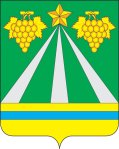 АДМИНИСТРАЦИЯ МУНИЦИПАЛЬНОГО ОБРАЗОВАНИЯ КРЫМСКИЙ РАЙОНПОСТАНОВЛЕНИЕот 02.03.2021	№ 428город КрымскОб установлении публичного сервитута с целью размещения объекта электросетевого хозяйства местного значения ВЛ 10 кВ Шк-7 на территории Крымского района Краснодарского краяВ соответствии со статьей 23, главой V.7. Земельного кодекса Российской Федерации, статьей 3.6 Федерального закона Российской Федерации от 25 октября 2001 года № 137-ФЗ «О введении в действие Земельного кодекса Российской Федерации», учитывая сообщение о возможном установлении публичного сервитута, размещенное на официальных сайтах администрации муниципального образования Крымский район, администрации Варениковского сельского поселения Крымского района в сети Интернет, рассмотрев ходатайство об установлении публичного сервитута публичного акционерного общества «Россети Кубань» (ОГРН 1022301427268, ИНН 2309001660), описание местоположения границ публичного сервитута, документы, полученные в порядке межведомственного информационного взаимодействия, п о с т а н о в л я ю:1. Утвердить границы публичного сервитута с целью размещения объекта электросетевого хозяйства местного значения ВЛ 10 кВ Шк-7, принадлежащего ПАО «Россети Кубань» (справка о балансовой принадлежности от 23 октября 2019 года № 652), в отношении частей следующих земельных участков:- обособленный земельный участок с кадастровым номером 23:15:0109000:17 площадью 289 кв.м, входящий в состав единого землепользования с кадастровым номером 23:00:0000000:249 площадью 984 кв.м, расположенный по адресу: Краснодарский край, Крымский район, электросетевой комплекс ПС-35/10 кВ «Школьная» с прилегающими ВЛ;- обособленный земельный участок с кадастровым номером 23:15:0109000:130 площадью 289 кв.м, входящий в состав единого землепользования с кадастровым номером 23:00:0000000:249 площадью 984 кв.м, расположенный по адресу: Краснодарский край, Крымский район, электросетевой комплекс ПС-35/10 кВ «Школьная» с прилегающими ВЛ;- земельный участок с кадастровым номером 23:15:0108001:555 площадью 565 кв.м, расположенный по адресу: Краснодарский край, Крымский район, село Фадеево, улица Анапская, дом 14-а;- земельный участок с кадастровым номером 23:15:0108001:554 площадью 974 кв.м, расположенный по адресу: Краснодарский край, Крымский район, село Фадеево, улица Анапская, дом 14;- земельный участок с кадастровым номером 23:15:0108001:494 площадью 1739 кв.м, расположенный по адресу: Краснодарский край, Крымский район, село Фадеево, улица Зеленая, 25;- земельный участок с кадастровым номером 23:15:0108001:487 площадью 1336 кв.м, расположенный по адресу: Краснодарский край, Крымский район, село Фадеево, улица Анапская, дом 20;- земельный участок с кадастровым номером 23:15:0108001:451 площадью 11494 кв.м, расположенный по адресу: Краснодарский край, Крымский район, автодорога «с. Фадеево – х. Чекон»;- земельный участок с кадастровым номером 23:15:0108001:204 площадью 834 кв.м, расположенный по адресу: Краснодарский край, Крымский район, село Фадеево, улица Анапская, 16-б;- земельный участок с кадастровым номером 23:15:0108001:19 площадью 1568 кв.м, расположенный по адресу: Краснодарский край, Крымский район, село Фадеево, улица Анапская, строение 17;- земельный участок с кадастровым номером 23:15:0108001:171 площадью 1490 кв.м, расположенный по адресу: Краснодарский край, Крымский район, село Фадеево, улица Анапская, дом 18-б;- земельный участок с кадастровым номером 23:15:0108001:170 площадью 1800 кв.м, расположенный по адресу: Краснодарский край, Крымский район, село Фадеево, улица Анапская, дом 17;- земельный участок с кадастровым номером 23:15:0109000:92 площадью 15000 кв.м, расположенный по адресу: Краснодарский край, Крымский район, Варениковское сельское поселение, в границах бывшего совхоза «Горный» (секция 3 часть контура 91);- земельный участок с кадастровым номером 23:15:0109000:91 площадью 9000 кв.м, расположенный по адресу: Краснодарский край, Крымский район, Варениковское сельское поселение, в границах бывшего совхоза «Горный» (секция 3 часть контура 91);- земельный участок с кадастровым номером 23:15:0109000:362 площадью 59840 кв.м, расположенный по адресу: Краснодарский край, Крымский район, в границах бывшего колхоза «Горный»;- земельный участок с кадастровым номером 23:15:0109000:243 площадью 9429 кв.м, расположенный по адресу: Краснодарский край, Крымский район, 280 метров севернее села Фадеево;- земельный участок с кадастровым номером 23:15:0109000:105 площадью 63208 кв.м, расположенный по адресу: Краснодарский край, Крымский район, Варениковское сельское поселение, в границах колхоза «Горный» (секция 5, контур 4);- земельный участок с кадастровым номером 23:15:0109000:104 площадью 55405 кв.м, расположенный по адресу: Краснодарский край, Крымский район, с Варениковское сельское поселение, в границах колхоза «Горный» (секция 5, контур 1), согласно сведениям о границах публичного сервитута (прилагаются).2. Срок публичного сервитута, указанного в пункте 1 настоящего постановления, составляет 49 лет.3. Срок, в течение которого использование земельных участков (их частей), указанных в пункте 1 настоящего постановления, в соответствии с их разрешенным использованием будет невозможно или существенно затруднено в связи с осуществлением публичного сервитута – 1 раз в 12 лет (продолжительность зависит от объема работ).4. Порядок установления зон с особыми условиями использования территорий и содержание ограничений прав на земельные участки в границах таких зон определены в соответствии с постановлением Правительства Российской Федерации от 24 февраля 2009 года № 160 «О порядке установления охранных зон объектов электросетевого хозяйства и особых условий использования земельных участков, расположенных в границах таких зон».5. Порядок расчета и внесения платы:1) плата за публичный сервитут в отношении земельного участка, находящегося в государственной или муниципальной собственности и не обремененного правами третьих лиц, устанавливается в размере 0,01 процента кадастровой стоимости такого земельного участка за каждый год использования этого земельного участка;2) плата за публичный сервитут в отношении земельных участков, указанных в подпункте 1 настоящего пункта, вносится ПАО «Россети Кубань» единовременным платежом не позднее шести месяцев со дня принятия решения об установлении публичного сервитута.6. ПАО «Россети Кубань» привести земельные участки, указанные в пункте 1 настоящего постановления, в состояние, пригодное для его использования в соответствии с видом разрешенного использования, в сроки, предусмотренные пунктом 8 статьи 39.50 Земельного кодекса Российской Федерации.7. Отделу по взаимодействию со СМИ администрации муниципального образования Крымский район (Безовчук) обнародовать настоящее постановление  путем размещения на официальном сайте администрации муниципального образования Крымский район www.krymsk-region.ru, зарегистрированном в качестве средства массовой информации.8. Управлению имущественных отношений администрации муниципального образования Крымский район (Самыгина) обеспечить в течение 5 рабочих дней со принятия настоящего постановления:1) опубликование постановления (за исключением приложений к нему) в порядке, установленном для официального опубликования (обнародования) муниципальных правовых актов уставом сельского поселения Крымского района, по месту нахождения земельных участков, указанных в пункте 1 настоящего постановления;2) направление копии постановления правообладателям земельных участков, в отношении которых установлен публичный сервитут;3) направление в Управление Федеральной службы государственной регистрации, кадастра и картографии по Краснодарскому краю копии постановления и сведений о границах публичного сервитута для внесения сведений в Единый государственный реестр недвижимости в порядке, предусмотренном Федеральным законом от 13 июля 2015 года № 218-ФЗ «О государственной регистрации недвижимости»;4) направление в ПАО «Россети Кубань» копии постановления, а также сведений о лицах, являющихся правообладателями земельных участков, в отношении которых установлен публичный сервитут.9. Контроль за выполнением настоящего постановления возложить на заместителя главы муниципального образования Крымский район С.В.Леготину.10. Постановление вступает в силу со дня подписания.Заместитель главы муниципального образования Крымский район С.В.Леготина
